				NOM :                          PRENOM :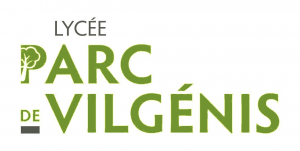 ENTRÉE EN SECONDE          LANGUES OBLIGATOIRES : LVA :   Anglais		  	    LVB :          Anglais			                      Allemand				           Allemand						       Italien				           Espagnol											           Italien		ENSEIGNEMENTS OPTIONNELS et AFFECTATIONS SPÉCIFIQUES	DATE :						Signature des parents :								Signature de l’élève :	ENSEIGNEMENT OPTIONNEL Possibilité en fonction des effectifsChoix à hiérarchiserDe 1 à 3 possible selon le ou les souhaits.1 seul vœu sera pris en compte en fonction des effectifs CODES TÉLÉSERVICE ASSOCIÉSAtelier artistiqueArts et AstronomieAtelier artistiqueThéâtre et CinémaAtelier scientifiqueAtelier scientifiqueSi une AFFECTATION SPÉCIFIQUE en section a été obtenue, la reporter ci-dessous.Si une AFFECTATION SPÉCIFIQUE en section a été obtenue, la reporter ci-dessous.Si une AFFECTATION SPÉCIFIQUE en section a été obtenue, la reporter ci-dessous.Section européenne espagnol2GT EUROSection Esabac2GT ESABACSection sportive escalade2GT SECTION SPORTIVE ESCALADESection sportive rugby2GT SECTION SPORTIVE RUGBYSection sportive natation2GT SECTION SPORTIVE NATATION